PREMIERY W GRUDNIU NAFOX COMEDYWILL I GRACE, sezon 9
Will & Grace, season 9(20 odcinków po 30 minut)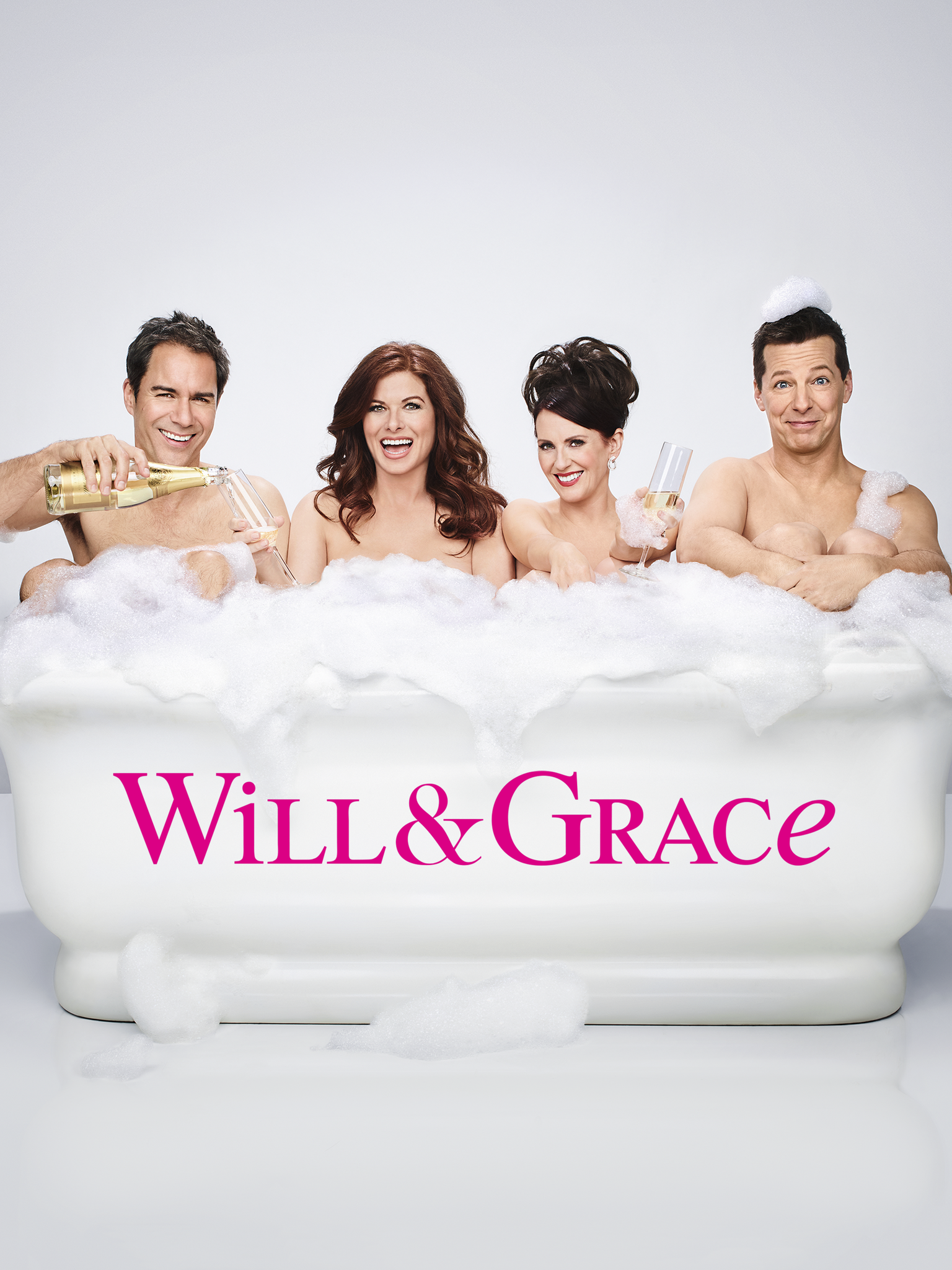 © 2016-2017 Fox and its related entities.  All rights reserved.PREMIERA 10. SEZONU: SOBOTA 15 GRUDNIA OD GODZ. 20:05 (4 ODCINKI)Emisja: soboty od godz. 20:05 (4 odcinki)TYLKO NA FOX COMEDY!Wieczory stają się coraz dłuższe – to dobra okazja, żeby rozsiąść się wygodnie w fotelu i włączyć telewizor, bo już 15 grudnia o godzinie 20:05 FOX Comedy wyemituje powracający po latach serial WIll i Grace! To jeden z najpopularniejszych i wielokrotnie nagradzanych (m.in. nagrodą Emmy dla najlepszego serialu komediowego) sitcomów, emitowany w USA od 1998 roku. Po jedenastu latach od emisji ostatniego odcinka 8. sezonu, serial wrócił na małe ekrany, a już w grudniu zawita na FOX Comedy!Serial opowiada o losach dwójki tytułowych bohaterów – Willa Trumana i Grace Adler. On jest wziętym prawnikiem-gejem, natomiast ona pracuje w branży dekoratorskiej. Oboje mieszkają w Nowym Jorku i dzielą jedno mieszkanie. Will (Eric McCormac) pochodzi z bardzo zamożnej, ale też… konserwatywnej rodziny (co nieco komplikuje sprawy). Mężczyzna potrafi się zachować, ma nienaganne maniery i jest wyjątkowym dżentelmenem, jednak ma jeden poważny problem… nie wierzy w siebie i ciężko jest mu nawiązać bliższe relacje z innymi mężczyznami. Jego coming out miał miejsce dość późno, dlatego bardzo trudno było mu uzyskać akceptację swoich rodziców (co w konsekwencji jednak się udało).  Grace (Debra Messing) to bardzo otwarta i atrakcyjna kobieta, która absolutnie nie przejmuje się tym, co mówią o niej ludzie. Jej relacje z matką są dość… skomplikowane i napięte, jednak dziewczyna się tym nie zamartwia. Grace ma również niepohamowany pociąg do jedzenia (choć jej figura nadal pozostaje nienaganna!)Po ośmiu wspólnych sezonach i 11 latach rozłąki Will i Grace wracają na małe ekrany. Jedno jest niezmienne – z pewnością nie zabraknie sporej dawki dobrego humoru. A co zmieniło się w życiu bohaterów? Po tym, jak oboje przeszli swoje rozwody, Will i Grace po raz kolejny żyją razem w jego mieszkaniu. Ważnymi osobami w ich życiu wciąż pozostają Jack (Sean Hayes) oraz Karen (Megan Mullally), więc pod tym względem wszystko zostało po staremu. Zmienia się jednak świat dookoła, co determinuje zachowanie głównych bohaterów. Co Grace robi w Białym Domu? Jak Will radzi sobie we współczesnym świecie randek? Kto zderzy się z rzeczywistością, gdy okaże się, że musi zrobić biopsję?Tego wszystkiego będzie można dowiedzieć się już 15 grudnia o godzinie 20:05 na kanale FOX Comedy!BIURO, sezon 1The Office, season 1(6 odcinków po 30 minut)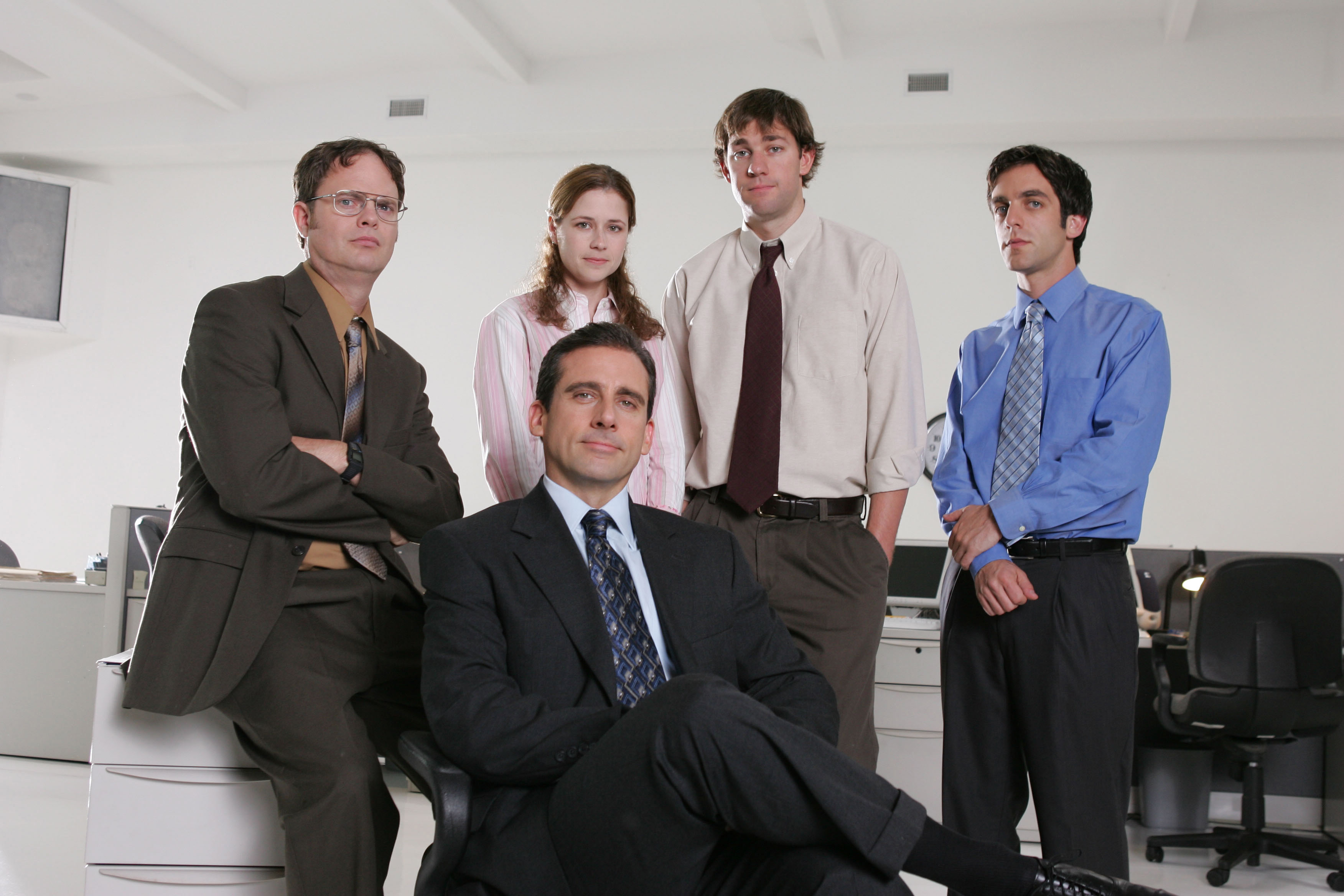 © 2016-2017 Fox and its related entities.  All rights reserved.PONIEDZIAŁEK 31 GRUDNIA OD GODZ. 16:50 (3 ODCINKI) Emisja od poniedziałku do piątku od godz. 16:50 (3 odcinki, 2 nowe)Serial oparty jest na brytyjskiej produkcji o tym samym tytule. Biuro to niezwykle ceniony serial, wielokrotnie honorowany prestiżowymi nagrodami Emmy. Jest to komedia o miejscu pracy – tytułowym biurze – obnażająca życie garstki apatycznych pracowników w średnim wieku, którzy na co dzień większość swojego czasu spędzają w firmie dostarczającej papier. Wśród grupy współpracowników pojawiają się dyskusje na temat awansów, obawy dotyczące zwolnień, a także rywalizacja. Kierownikiem firmy jest ekscentryczny, samolubny, ale również zabawny Michael Scott (Steve Carell). Obiektem jego niewybrednych żartów w pierwszej kolejności staje się cicha, lecz czarująca recepcjonistka Pam Beesly (Jenna Fischer). Piątkę głównych bohaterów uzupełniają też podlizujący się szefowi Dwight Schrute (Rainn Wilson), utalentowany sprzedawca Jim Halpert (John Krasinski) oraz obojętny na wszystko pracownik tymczasowy Ryan Howard (BJ Novak).W obsadzie zobaczymy takie gwiazdy jak: Steve Carell, John Krasinski, Jenna Fischer, Rainn Wilson, Oscar Nuñez, BJ Novak, Mindy Kaling, Ed Helms, Craig Robinson i inni.Pierwszy sezon Biura już 31 grudnia o godzinie 16:50 na kanale FOX Comedy! KOMEDIOWE ŚWIĘTA Z FOX COMEDY:LEGENDA PIJANEGO MISTRZAPONIEDZIAŁEK 24 GRUDNIA O GODZ. 14:10POKOJÓWKA NA MANHATTANIEPONIEDZIAŁEK 24 GRUDNIA O GODZ. 16:10SZEFOWIE WROGOWIEPONIEDZIAŁEK 24 GRUDNIA O GODZ. 22:00DRAKA W BRONKSIEPONIEDZIAŁEK 24 GRUDNIA O GODZ. 00:00AUSTIN POWER I ZŁOTY CZŁONEKWTOREK 25 GRUDNIA O GODZ. 09:45ACE VENTURA: ZEW NATURYWTOREK 25 GRUDNIA O GODZ. 11:40KOWBOJ Z SZANGHAJUWTOREK 25 GRUDNIA O GODZ. 14:30STARSZA PANI MUSI ZNIKNĄĆWTOREK 25 GRUDNIA O GODZ. 16:40KOCHA, LUBI, SZANUJEWTOREK 25 GRUDNIA O GODZ. 22:00SZYBSZY OD BŁYSKAWICYWTOREK 25 GRUDNIA O GODZ. 00:15AUSTIN POWERS 2: SZPIEG, KTÓRY NIE UMIERA NIGDYŚRODA 26 GRUDNIA O GODZ. 11:25ZAKONNICA W PRZEBRANIUŚRODA 26 GRUDNIA O GODZ. 14:15GANG DZIKICH WIEPRZYŚRODA 26 GRUDNIA O GODZ. 16:15COP OUT: FUJARY NA TROPIEŚRODA 26 GRUDNIA O GODZ. 22:00KOMEDIOWY SYLWESTER I NOWY ROK Z FOX COMEDY:AKADEMIA POLICYJNAPONIEDZIAŁEK 31 GRUDNIA O GODZ. 12:55MICKEY NIEBIESKIE OKOPONIEDZIAŁEK 31 GRUDNIA O GODZ. 14:50STRASZNY FILMPONIEDZIAŁEK 31 GRUDNIA O GODZ. 22:00STRASZNY FILM 2PONIEDZIAŁEK 31 GRUDNIA O GODZ. 23:35SPOSÓB NA TEŚCIOWĄWTOREK 1 STYCZNIA O GODZ. 14:50 STRASZNY FILM 3WTOREK 1 STYCZNIA O GODZ. 22:00STRASZNY FILM 4WTOREK 1 STYCZNIA O GODZ. 23:35Kontakt prasowy:		Izabella Siurdyna PR ManagerFOX Networks Group			tel. (+48 22) 378 27 94		tel. kom. +48 697 222 296e-mail: izabella.siurdyna@fox.com 